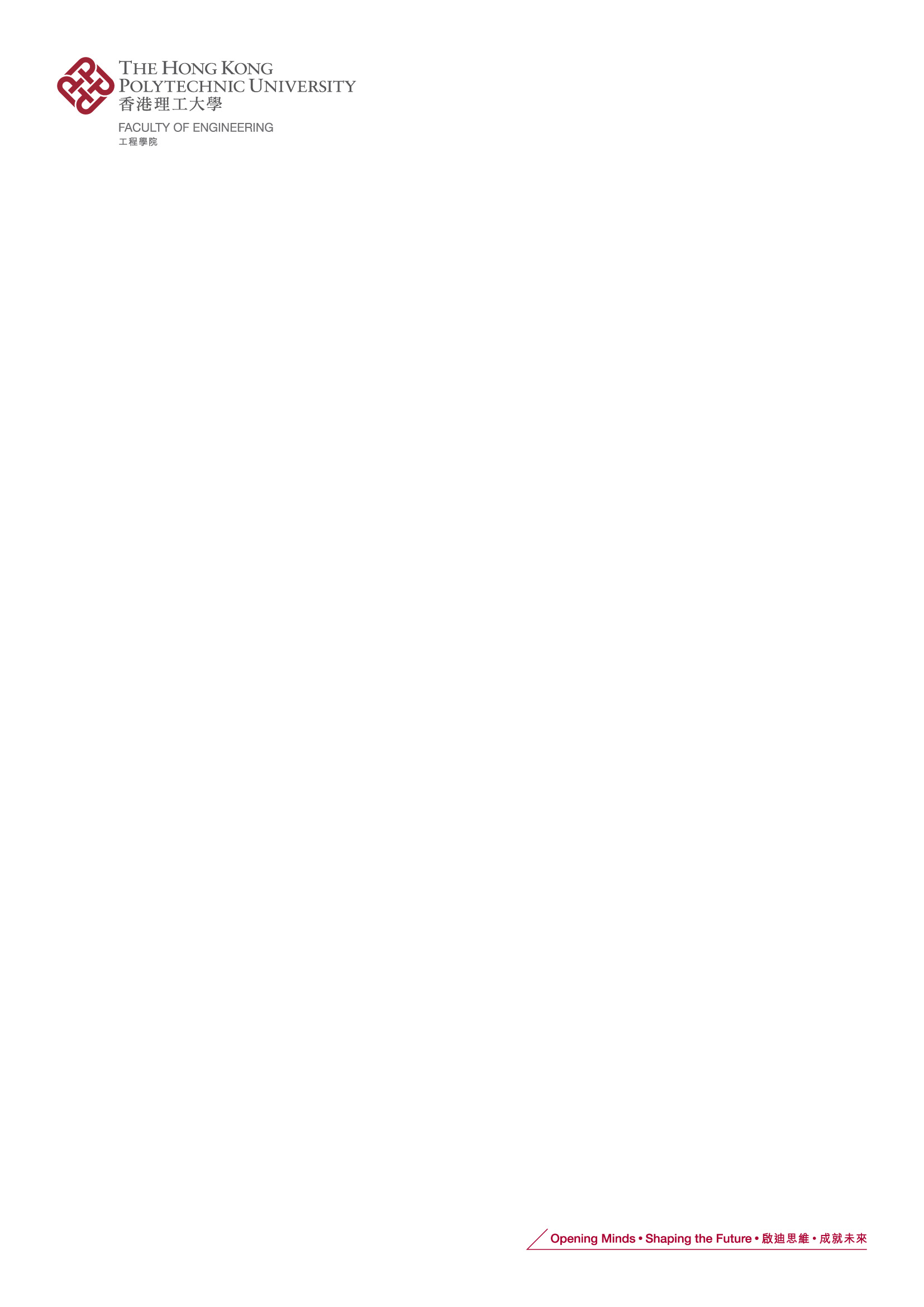 Registration for The University’s Master Clinical Trial InsuranceSection A: General Information*Please delete as appropriate.Section B: Human Subjects Involved Section C: Charging AccountImportant NotesThe University’s Master Clinical Trial Insurance (“Master Insurance Plan”) covers human clinical trials and studies with the following exclusions:The premium of current policy year is under review and will be charged against the relevant project account or any other accounts subject to the budget holder(s)’s approval. Should you have any enquiries, please contact Miss Tracy Tang at 2766 4703 or tracy-wh.tang@polyu.edu.hk. 1.Name of PI:(*Prof./Dr/Mr/Ms/Miss)2.Department:3.Email:4.Project Title:5.Project Work Programme / Account Code: (if applicable)6.Project nature: 
(please  as appropriate) Staff research (external funding) Staff research (internal funding) Student research (please provide the name(s), student ID(s) and study programme): _________________________________________________7.Funding body / Funding scheme:8. Project status:
(please  as appropriate) In application  Approved and to be commenced In progress9.Project period: Start date: __________________ Proposed end date: __________________10. Period of Clinical Trial (dd-mm-yyyy):10. Period of Clinical Trial (dd-mm-yyyy):10. Period of Clinical Trial (dd-mm-yyyy):10. Period of Clinical Trial (dd-mm-yyyy):10. Period of Clinical Trial (dd-mm-yyyy):Start Date:Start Date:End Date:End Date:    (The period of clinical trial should be WITHIN the Project Period and after the human subjects are recruited.)    (The period of clinical trial should be WITHIN the Project Period and after the human subjects are recruited.)    (The period of clinical trial should be WITHIN the Project Period and after the human subjects are recruited.)    (The period of clinical trial should be WITHIN the Project Period and after the human subjects are recruited.)    (The period of clinical trial should be WITHIN the Project Period and after the human subjects are recruited.)    (The period of clinical trial should be WITHIN the Project Period and after the human subjects are recruited.)    (The period of clinical trial should be WITHIN the Project Period and after the human subjects are recruited.)    (The period of clinical trial should be WITHIN the Project Period and after the human subjects are recruited.)    (The period of clinical trial should be WITHIN the Project Period and after the human subjects are recruited.)    (The period of clinical trial should be WITHIN the Project Period and after the human subjects are recruited.)    (The period of clinical trial should be WITHIN the Project Period and after the human subjects are recruited.)    (The period of clinical trial should be WITHIN the Project Period and after the human subjects are recruited.)11. HSEARS application / reference no.: 11. HSEARS application / reference no.: 11. HSEARS application / reference no.: 11. HSEARS application / reference no.: ________________________________________________________________________________________________________________________________________________________________________________________________12. Total number of human subjects to be recruited for the WHOLE project: 12. Total number of human subjects to be recruited for the WHOLE project: 12. Total number of human subjects to be recruited for the WHOLE project: 12. Total number of human subjects to be recruited for the WHOLE project: 12. Total number of human subjects to be recruited for the WHOLE project: 12. Total number of human subjects to be recruited for the WHOLE project: 12. Total number of human subjects to be recruited for the WHOLE project: 12. Total number of human subjects to be recruited for the WHOLE project: 12. Total number of human subjects to be recruited for the WHOLE project: (The number should be the same as stated in HSEARS application of the project.)(The number should be the same as stated in HSEARS application of the project.)(The number should be the same as stated in HSEARS application of the project.)(The number should be the same as stated in HSEARS application of the project.)(The number should be the same as stated in HSEARS application of the project.)(The number should be the same as stated in HSEARS application of the project.)(The number should be the same as stated in HSEARS application of the project.)(The number should be the same as stated in HSEARS application of the project.)(The number should be the same as stated in HSEARS application of the project.)(The number should be the same as stated in HSEARS application of the project.)(The number should be the same as stated in HSEARS application of the project.)13. Estimated number of human subjects to be recruited in each Policy Year:13. Estimated number of human subjects to be recruited in each Policy Year:13. Estimated number of human subjects to be recruited in each Policy Year:13. Estimated number of human subjects to be recruited in each Policy Year:13. Estimated number of human subjects to be recruited in each Policy Year:13. Estimated number of human subjects to be recruited in each Policy Year:13. Estimated number of human subjects to be recruited in each Policy Year:13. Estimated number of human subjects to be recruited in each Policy Year:13. Estimated number of human subjects to be recruited in each Policy Year:13. Estimated number of human subjects to be recruited in each Policy Year:13. Estimated number of human subjects to be recruited in each Policy Year:13. Estimated number of human subjects to be recruited in each Policy Year:Policy year**Policy year**No. of new recruited subjects in Hong KongNo. of new recruited subjects in Hong KongNo. of new recruited subjects in Hong KongNo. of new recruited subjects in Hong KongNo. of new recruited subjects in ChinaNo. of new recruited subjects in ChinaNo. of new recruited subjects in ChinaNo. of new recruited subjects in ChinaTotal no. 
for the policy yearTotal no. 
for the policy year1 Oct 20___ to 30 Sep 20___1 Oct 20___ to 30 Sep 20___1 Oct 20___ to 30 Sep 20___1 Oct 20___ to 30 Sep 20___1 Oct 20___ to 30 Sep 20___1 Oct 20___ to 30 Sep 20___1 Oct 20___ to 30 Sep 20___1 Oct 20___ to 30 Sep 20___** Policy year starts from 1 Oct to 30 Sep of the following year. Note: Principal investigators are responsible for informing RIO of any increase in the total number of human subjects to be recruited for the whole project and/or in each policy year. ** Policy year starts from 1 Oct to 30 Sep of the following year. Note: Principal investigators are responsible for informing RIO of any increase in the total number of human subjects to be recruited for the whole project and/or in each policy year. ** Policy year starts from 1 Oct to 30 Sep of the following year. Note: Principal investigators are responsible for informing RIO of any increase in the total number of human subjects to be recruited for the whole project and/or in each policy year. ** Policy year starts from 1 Oct to 30 Sep of the following year. Note: Principal investigators are responsible for informing RIO of any increase in the total number of human subjects to be recruited for the whole project and/or in each policy year. ** Policy year starts from 1 Oct to 30 Sep of the following year. Note: Principal investigators are responsible for informing RIO of any increase in the total number of human subjects to be recruited for the whole project and/or in each policy year. ** Policy year starts from 1 Oct to 30 Sep of the following year. Note: Principal investigators are responsible for informing RIO of any increase in the total number of human subjects to be recruited for the whole project and/or in each policy year. ** Policy year starts from 1 Oct to 30 Sep of the following year. Note: Principal investigators are responsible for informing RIO of any increase in the total number of human subjects to be recruited for the whole project and/or in each policy year. ** Policy year starts from 1 Oct to 30 Sep of the following year. Note: Principal investigators are responsible for informing RIO of any increase in the total number of human subjects to be recruited for the whole project and/or in each policy year. ** Policy year starts from 1 Oct to 30 Sep of the following year. Note: Principal investigators are responsible for informing RIO of any increase in the total number of human subjects to be recruited for the whole project and/or in each policy year. ** Policy year starts from 1 Oct to 30 Sep of the following year. Note: Principal investigators are responsible for informing RIO of any increase in the total number of human subjects to be recruited for the whole project and/or in each policy year. ** Policy year starts from 1 Oct to 30 Sep of the following year. Note: Principal investigators are responsible for informing RIO of any increase in the total number of human subjects to be recruited for the whole project and/or in each policy year. ** Policy year starts from 1 Oct to 30 Sep of the following year. Note: Principal investigators are responsible for informing RIO of any increase in the total number of human subjects to be recruited for the whole project and/or in each policy year. 14. Age Range of the Human Subjects:14. Age Range of the Human Subjects:14. Age Range of the Human Subjects:(Please refer to the Important Notes for exclusions of the Master Insurance Plan.)(Please refer to the Important Notes for exclusions of the Master Insurance Plan.)(Please refer to the Important Notes for exclusions of the Master Insurance Plan.)(Please refer to the Important Notes for exclusions of the Master Insurance Plan.)(Please refer to the Important Notes for exclusions of the Master Insurance Plan.)(Please refer to the Important Notes for exclusions of the Master Insurance Plan.)(Please refer to the Important Notes for exclusions of the Master Insurance Plan.)(Please refer to the Important Notes for exclusions of the Master Insurance Plan.)(Please refer to the Important Notes for exclusions of the Master Insurance Plan.)(Please refer to the Important Notes for exclusions of the Master Insurance Plan.)(Please refer to the Important Notes for exclusions of the Master Insurance Plan.)(Please refer to the Important Notes for exclusions of the Master Insurance Plan.)15. Brief Description of the Trials/Studies involving the Human Subjects:      (Please specify the type of research intervention, procedures and protocol, etc.)15. Brief Description of the Trials/Studies involving the Human Subjects:      (Please specify the type of research intervention, procedures and protocol, etc.)15. Brief Description of the Trials/Studies involving the Human Subjects:      (Please specify the type of research intervention, procedures and protocol, etc.)15. Brief Description of the Trials/Studies involving the Human Subjects:      (Please specify the type of research intervention, procedures and protocol, etc.)15. Brief Description of the Trials/Studies involving the Human Subjects:      (Please specify the type of research intervention, procedures and protocol, etc.)15. Brief Description of the Trials/Studies involving the Human Subjects:      (Please specify the type of research intervention, procedures and protocol, etc.)15. Brief Description of the Trials/Studies involving the Human Subjects:      (Please specify the type of research intervention, procedures and protocol, etc.)15. Brief Description of the Trials/Studies involving the Human Subjects:      (Please specify the type of research intervention, procedures and protocol, etc.)15. Brief Description of the Trials/Studies involving the Human Subjects:      (Please specify the type of research intervention, procedures and protocol, etc.)15. Brief Description of the Trials/Studies involving the Human Subjects:      (Please specify the type of research intervention, procedures and protocol, etc.)15. Brief Description of the Trials/Studies involving the Human Subjects:      (Please specify the type of research intervention, procedures and protocol, etc.)15. Brief Description of the Trials/Studies involving the Human Subjects:      (Please specify the type of research intervention, procedures and protocol, etc.)16. Can the relevant insurance premium be charged against the project account specified in Section A2? 16. Can the relevant insurance premium be charged against the project account specified in Section A2? 16. Can the relevant insurance premium be charged against the project account specified in Section A2? 16. Can the relevant insurance premium be charged against the project account specified in Section A2? 16. Can the relevant insurance premium be charged against the project account specified in Section A2? 16. Can the relevant insurance premium be charged against the project account specified in Section A2? YesYesYesYesYesNo (Please specify the account for settling the relevant insurance premium below.)No (Please specify the account for settling the relevant insurance premium below.)No (Please specify the account for settling the relevant insurance premium below.)No (Please specify the account for settling the relevant insurance premium below.)No (Please specify the account for settling the relevant insurance premium below.)Departmental Earnings Account (4-8941)Departmental Earnings Account (4-8941)Departmental Earnings Account (4-8941)Departmental Earnings Account (4-8941)Departmental Overheads Account (4-88Z1)Departmental Overheads Account (4-88Z1)Departmental Overheads Account (4-88Z1)Departmental Overheads Account (4-88Z1)Departmental Pool Account (1.RC.XX.R008, 4.RC.XX.R006 or G.RC.XX.R006) : Departmental Pool Account (1.RC.XX.R008, 4.RC.XX.R006 or G.RC.XX.R006) : Departmental Pool Account (1.RC.XX.R008, 4.RC.XX.R006 or G.RC.XX.R006) : Other Account:Name of Budget Holder1:Signature of the relevant Budget Holder1:Signature:DatePrincipal Investigator